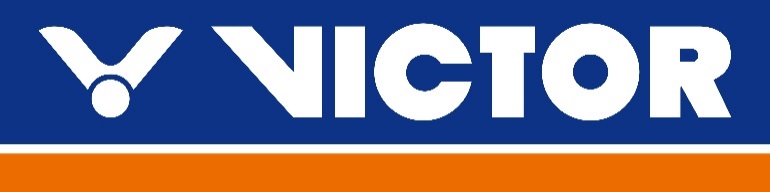 VICTOR North Harbour International 2022Auckland, New Zealand20-23 MarchTRANSPORT REQUEST FORMNotes:Transport pick up is for arrivals & departures at Auckland International Airport.Transport is provided for participants staying at the official hotel only (Ramada).Please notify organiser if details have changed prior to arrival.Please return this form by 2 October 2022 to:Event Director		Email:  lisa@bnh.org.nz			Telephone: +64 21477 794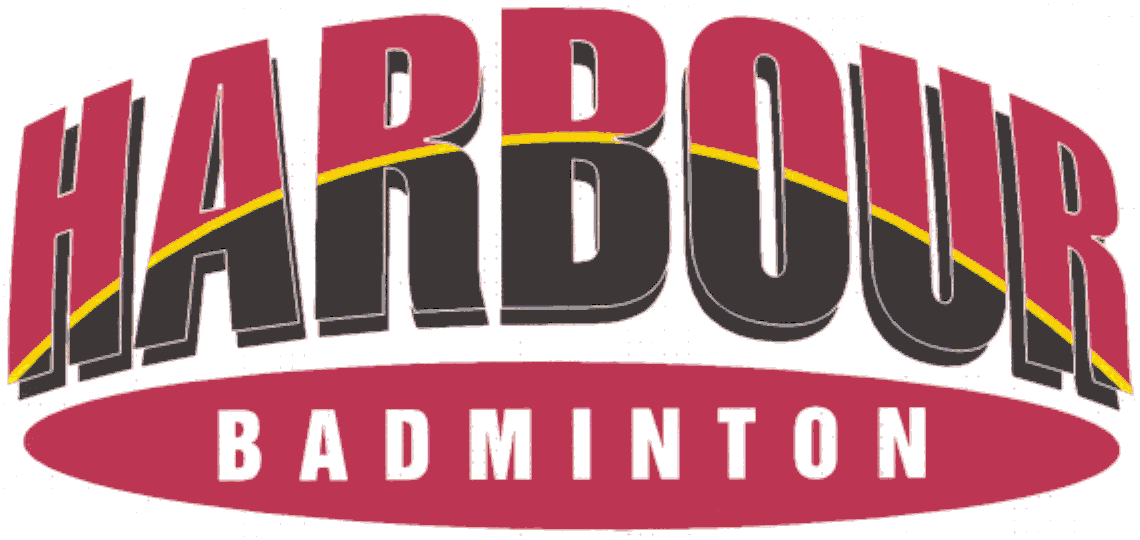 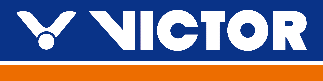 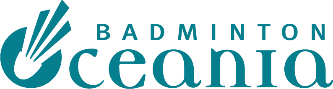 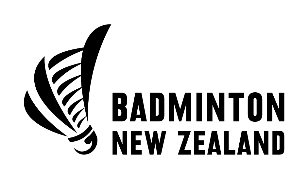 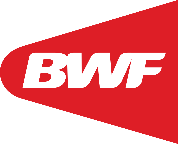 MEMBER ASSOCIATION Country:GROUP 1ARRIVALDEPARTURE DAY/DATE/TIME:FLIGHT NUMBER:TOTAL NO: OF PERSONS:RAMADA HOTEL:GROUP LEADER (NAME & MOBILE)GROUP 2ARRIVALDEPARTURE DAY/DATE/TIME:FLIGHT NUMBER:TOTAL NO: OF PERSONS:RAMADA HOTEL:GROUP LEADER (NAME & MOBILE)